Zápis detí do MŠ s VJM HUBICERiaditeľstvo MŠ s VJM Hubice oznamuje rodičom (zákonným zástupcom), že zápis do materskej školy na školský rok 2022/2023 sa uskutoční: od 02.05.2022 do 04.05.2022od 7:00 hod. do 16:00 hod.Tlačivá k zápisu môžu rodičia (zákonný zástupcovia) stiahnuť z internetovej stránky obce. (https://www.hubice.sk/obec-2/materska-skola/) 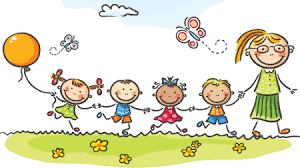 